ÚČASTNÍK: SWIETELSKY stavební s.r.o. SWIETELSKY stavební s.r.o. odštěpný závod Dopravní stavby STŘED  Sokolovská 192/79, 186 00 Praha 8 - Karlín zapsán v OR vedeném Krajským soudem v Českých Budějovicích, oddíl C, vložka 8032 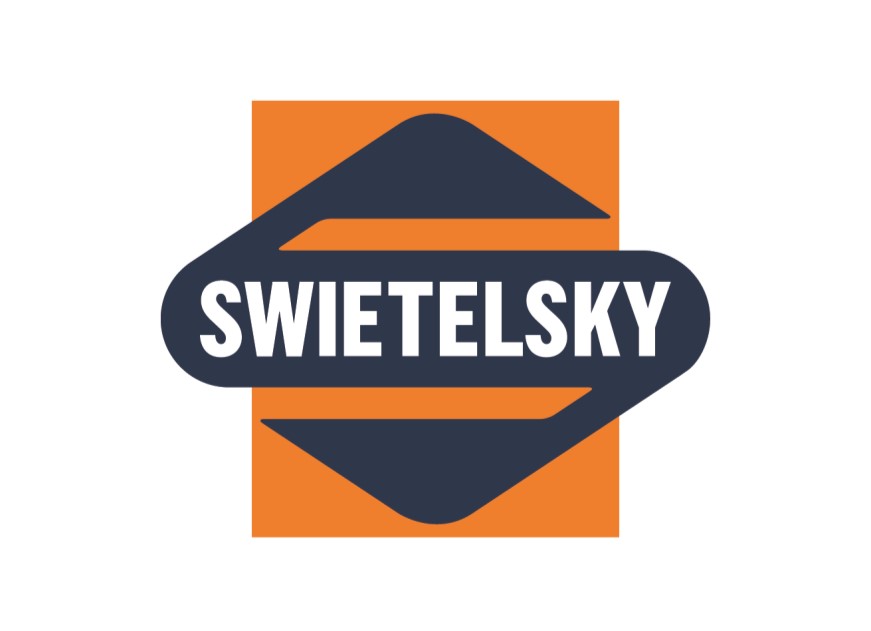 NABÍDKA N24-058-0080 ZADAVATEL: Sportovní zařízení města Příbram, příspěvková organizace  se sídlem: Legionářů 378, 261 01 Příbram VII Příbram, IČ: 71217975 ZAKÁZKA: „Oprava palisád areálu Nový Rybník“ Krycí list nabídky Zakázka: Oprava palisád areálu Nový Rybník Zadavatel: Sportovní zařízení města Příbram, příspěvková organizace Se sídlem: Legionářů 378, 261 01 Příbram VII IČO: 71217975 Nabídková cena: Lhůta plnění: Zahájení:  	 	Dle požadavku objednatele Dokončení prací:  	bude upřesněno projednáním dle dispozic stavby, předpoklad 4-5 týdnů Realizace: Demontáž stávajících dřevěných palisád a jejich náhrada.  Práce v klimaticky vhodném období. Cenová nabídka obsahuje: Práce uvedené v soupise prací. 1x nájezd (kontinuální práce bez přerušení) Cenová nabídka neobsahuje: Realizační projektovou dokumentaci. Dokumentaci skutečného provedení. Vytyčení a ochrana inženýrských sítí. Geodetické práce. DIO, DIR Připojení k elektřině a vodovodu Odpovědnost za vady díla: 24 měsíců od předání díla. Platnost cenové nabídky: Do 15.3.2024 Finanční podmínky: Faktura po předání díla, splatnost 30 dní V Příbrami dne 22.02.2024 KRYCÍ LIST SOUPISU PRACÍStavba:Oprava palisád areálu Nový Rybník	Objednavatel	Uchazeč	Datum	Razítko	Datum a podpis:	RazítkoSOUPIS PRACÍStavba:	Oprava palisád areálu Nový Rybník	D	Vedlejší rozpočtové náklady	59 897,66Dodavatel: SWIETELSKY stavební s.r.o. SWIETELSKY stavební s.r.o. odštěpný závod Dopravní stavby STŘED, Oblast příbram Sídlo: Sokolovská 192/79, 186 00 Praha 8 - Karlín Zastoupený: Ing. Janem Merunkou, vedoucím odštěpného závodu Osoby oprávněné jednat jménem dodavatele: Ing. Milan Listopad, ředitel oblasti Příbram Bc. Veronika Dragounová, ekonom oblasti Příbram (oba společně na základě pověření k podání nabídky) Spisová značka v OR: C 8032 vedená u Krajského soudu v Českých Budějovicích IČO / DIČ: 48035599 / CZ48035599 Právní forma: Společnost s ručením omezeným Statutární orgán: Ing. Jiří Kozel, jednatel Ing. Radim Čáp, Ph.D, jednatel Ing. Jan Merunka, vedoucí odštěpného závodu Telefon / e-mail: +420 724 548 373, m.listopad@swietelsky.cz  Datová schránka: amx5p38 Bankovní spojení: MONETA Money Bank a.s., č.ú. 169818406/0600 Osoba odpovědná za zpracování nabídky: Antonín Čapek, technik oddělení přípravy a kalkulací Tel. +420 607 042 813           e-mail: a.capek@swietelsky.cz Ing. Milan Listopad, ředitel oblasti Příbram Tel. +420 724 548 373           e-mail: m.listopad@swietelsky.cz Cena bez DPH:  DPH 21 %:  	 Cena s DPH: 	 772.700 Kč 162.267 Kč 934.967 Kč SWIETELSKY stavební s.r.o. Pražská tř. 495/58 370 04  České Budějovice T: +420 387 002 711 E: centrala@swietelsky.cz www.swietelsky.cz IČO: 48035599, DIČ: CZ48035599 Společnost je zapsána v OR vedeném Krajským soudem v Českých Budějovicích, oddíl C, vložka 8032. ………………………………………… ………………………………………… 	 	…….……………………………………… 	 	Bc. Veronika Dragounová 	 	Ekonom oblasti Příbram Ing. Milan Listopad 	 Ředitel oblasti Příbram  	 	…….……………………………………… 	 	Bc. Veronika Dragounová 	 	Ekonom oblasti Příbram SWIETELSKY stavební s.r.o. Pražská tř. 495/58 370 04  České Budějovice T: +420 387 002 711 E: centrala@swietelsky.cz www.swietelsky.cz IČO: 48035599, DIČ: CZ48035599 Společnost je zapsána v OR vedeném Krajským soudem v Českých Budějovicích, oddíl C, vložka 8032. KSO:KSO:CC-CZ:Místo: Místo: Datum:22.02.2024Zadavatel:Zadavatel:IČ:71217975Sportovní zařízení města Příbram, příspěvková organizaceSportovní zařízení města Příbram, příspěvková organizaceDIČ:CZ71217975Uchazeč:Uchazeč:IČ:48035599SWIETELSKY stavební s.r.o.Projektant:Podklady zadavateleZpracovatel:Poznámka: Rozsah a způsob řešení stavebních prací vychází z požadavku objednateleSWIETELSKY stavební s.r.o.Projektant:Podklady zadavateleZpracovatel:Poznámka: Rozsah a způsob řešení stavebních prací vychází z požadavku objednateleDIČ:IČ:DIČ:IČ:DIČ:CZ48035599Cena bez DPH772 700,00DPHZáklad daně772 700,00 0,00Sazba daně 21,00%15,00%Výše daně162 267,00 0,00Cena s DPH	v	CZK934 967,00Místo:	Areál Nový RybníkMísto:	Areál Nový RybníkMísto:	Areál Nový RybníkMísto:	Areál Nový RybníkDatum:22.02.2024Zadavatel: Sportovní zařízení města Příbram, příspěvková organizaceZadavatel: Sportovní zařízení města Příbram, příspěvková organizaceZadavatel: Sportovní zařízení města Příbram, příspěvková organizaceZadavatel: Sportovní zařízení města Příbram, příspěvková organizaceProjektant:-Uchazeč:	SWIETELSKY stavební s.r.o.Uchazeč:	SWIETELSKY stavební s.r.o.Uchazeč:	SWIETELSKY stavební s.r.o.Uchazeč:	SWIETELSKY stavební s.r.o.Zpracovatel:-PČ	TypPČ	TypPČ	TypPopisMJMnožstvíJ.cena [CZK]Cena celkem [CZK]Náklady soupisu celkemNáklady soupisu celkemNáklady soupisu celkem772 700,00DDPodélné palisádyPodélné palisády551 796,241KRozebrání dlažeb kamenných dlaždic komunikací pro pěší ručněRozebrání dlažeb kamenných dlaždic komunikací pro pěší ručněbm93,500236,0022 066,00VVVVSekce 1=22,5bm, 2=24,5bm, 3=22bm, 4=24,5cmSekce 1=22,5bm, 2=24,5bm, 3=22bm, 4=24,5cm2KVybourání přídlažby z  kamenných kostek v betonovém ložiVybourání přídlažby z  kamenných kostek v betonovém ložibm93,500477,0044 599,50VVVVpřídlažba / vrchní linka v betonu (prorostlé trávníkem)přídlažba / vrchní linka v betonu (prorostlé trávníkem)3KHloubení rýh nezapažených š do 800 mm v horniněHloubení rýh nezapažených š do 800 mm v horniněm33,2001 675,005 360,00VVVVrýha pro demolici a přípravu nové patkyrýha pro demolici a přípravu nové patky4KOdstranění napuštěných pražců vč. betonového ložeOdstranění napuštěných pražců vč. betonového ložebm93,500233,0021 785,50VVVVpřídlažba / linka v betonupřídlažba / linka v betonu5KDodání a osazení nových palisád šířky 60mm, dekor tmavé dřevo Dodání a osazení nových palisád šířky 60mm, dekor tmavé dřevo bm96,3051 611,00155 147,36VVVVPalisády vč 3% prořezu, PAL 24/6/80 D ebonyPalisády vč 3% prořezu, PAL 24/6/80 D ebony6KLože pod obrubníky, krajníky nebo obruby z dlažebních kostek z betonu prostéhoLože pod obrubníky, krajníky nebo obruby z dlažebních kostek z betonu prostéhom319,2616 744,00129 896,18VVVVbetonová opěra, předpoklad 0,2m3/bmbetonová opěra, předpoklad 0,2m3/bm7KZásyp rýh sypaninou se zhutněnímZásyp rýh sypaninou se zhutněnímm328,050422,0011 837,10VVVVzpětně využitý materiál z hloubení, bez nákupu, cca 0,3m3/bmzpětně využitý materiál z hloubení, bez nákupu, cca 0,3m3/bm8KKladení kamenné dlažby komunikací ručněKladení kamenné dlažby komunikací ručněbm93,500377,0035 249,50VVVVobnova žulové dlažbyobnova žulové dlažby9KRozprostření ornice tl vrstvy do 200 mm v rovině nebo ve svahu do 1:5 ručněRozprostření ornice tl vrstvy do 200 mm v rovině nebo ve svahu do 1:5 ručněm2187,000255,0047 685,00VVVVrozprostření ornice s nákupem do 20% materiálu, osetí a bez následné údržbyrozprostření ornice s nákupem do 20% materiálu, osetí a bez následné údržby10KPoplatek za uložení suti recyklační skládce, vč dopravyPoplatek za uložení suti recyklační skládce, vč dopravyt6,3001 277,008 045,10předpoklad znehodnoceného materiálupředpoklad znehodnoceného materiálu11KPoplatek za uložení a likvidaci pražců, vč. dopravyPoplatek za uložení a likvidaci pražců, vč. dopravybm93,500750,0070 125,00VVVVzdemonované palisádyzdemonované palisádyDDSchodištěSchodiště161 006,1012KOdstranění bočnic schodišt z pražců, stupňovitěOdstranění bočnic schodišt z pražců, stupňovitěm13,200396,105 228,52VVVV1 bočnice 2,2m, kpl=á 2, 3 schodiště1 bočnice 2,2m, kpl=á 2, 3 schodiště13KOdstranění stupnic schodišt z pražců, vč. rozebrání dlažby žulovéOdstranění stupnic schodišt z pražců, vč. rozebrání dlažby žulovém36,400921,9033 557,16VVVVdélka 2,6m, schodiště 1 a 2 = 5 stupnic, schodiště 3= 4 stupnicedélka 2,6m, schodiště 1 a 2 = 5 stupnic, schodiště 3= 4 stupnice14KPoplatek za uložení a likvidaci pražců, vč. dopravyPoplatek za uložení a likvidaci pražců, vč. dopravybm36,400750,0027 300,00VVVVzdemontované pražce ze schodiště 1,2 a 3zdemontované pražce ze schodiště 1,2 a 315KPoplatek za uložení suti recyklační skládce, vč dopravyPoplatek za uložení suti recyklační skládce, vč dopravyt1,9001 277,002 426,30VVVVvyrourané patky schodištových dílcůvyrourané patky schodištových dílců16KObnova bočnice schodištěObnova bočnice schodištěm13,2002 416,5031 897,80PČTypPopisPopisMJMnožstvíJ.cena [CZK]Cena celkem [CZK]VVpalisáda stupňovitě, š. 60mmpalisáda stupňovitě, š. 60mm16KObnova stupnic schodištěObnova stupnic schodištěm36,4001 288,8046 912,32VVpalisáda na plocho, š. 60mmpalisáda na plocho, š. 60mm16KKladení kamenné dlažby stupnice ručněKladení kamenné dlažby stupnice ručněks11,0001 244,0013 684,00VVbez dodávky, využití stávajících prvkůbez dodávky, využití stávajících prvkůKZařízení staveništěkpl1,00024 129,6624 129,66KZabezpeční staveništěkpl1,00011 477,0011 477,00KProvozní vlivykpl1,0009 471,009 471,00KGeodetické prácekpl1,00014 820,0014 820,00